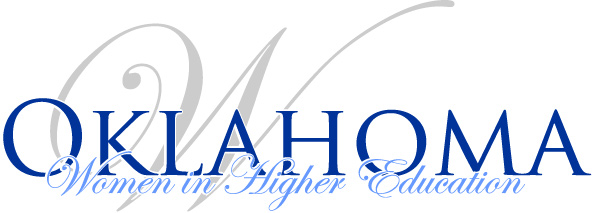 Board Meeting AgendaMay 28, 20201 p.m. – 3:00 p.m. (via Zoom)Approval of April 2020 MinutesFinance Report - SuzanneJob Shadow Update - ShirleyDebbie Blanke Scholarship update - AwardedFall 2020 NewsletterVolunteer to create NewsletterSubmission paragraphsOther items to include in NewsletterSummer Meeting - TamiNovember MeetingHave or not have; might depend on the completion of the newsletter?Other